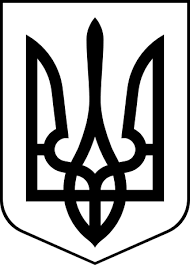 ЗДОЛБУНІВСЬКА МІСЬКА РАДАРІВНЕНСЬКОГО РАЙОНУ РІВНЕНСЬКОЇ ОБЛАСТІ                                                      восьме скликання	Р І Ш Е Н Н Я	Проектвід 12 квітня 2023 року 								   №36Про надання дозволу громадянину Літвінчуку Костянтину Васильовичу на розроблення проекту землеустрою щодо відведення земельної ділянки в оренду терміном на 7 (сім) років для сінокосіння і випасання худоби в селі Богдашів по вулиці Рівненська за рахунок земель запасу Здолбунівської міської територіальної громадиКеруючись статтями 12, 34, 93, 116, 125 Земельного кодексу України, статтею 26 Закону України «Про місцеве самоврядування в Україні»,Закону України „Про оренду землі ”, розглянувши заяву громадянина Літвінчука Костянтина Васильовича про надання дозволу на розроблення проекту із землеустрою щодо відведення  земельної ділянки в оренду терміном на 7 (сім) років для сінокосіння і випасання худоби по вулиці Рівненська в селі Богдашів Здолбунівської міської територіальної громади, та враховуючи пропозицію постійної комісії з питань містобудування, земельних відносин та охорони навколишнього середовища,  Здолбунівська міська рада В И Р І Ш И Л А:1. Дати дозвіл громадянину Літвінчуку Костянтину Васильовичу який зареєстрований в місті Здолбунів  по вулиці Миру, 6 на розроблення проекту із землеустрою щодо відведення земельної ділянки загальною площею 0,06 гектара в оренду терміном на 7 (сім) років для сінокосіння і випасання худоби по вулиці Рівненська в місті Здолбунів, за рахунок земель запасу Здолбунівської міської територіальної громади.2. Громадянину Літвінчуку Костянтину Васильовичу замовити  проект  землеустрою щодо відведення земельної ділянки в оренду в  одній  із сертифікованих   землевпорядних  організацій  та  представити на розгляд та затвердження чергової сесії міської ради. 3.  Контроль за виконанням даного рішення покласти на постійну комісію з питань містобудування, земельних відносин та охорони навколишнього середовища (голова Українець А.Ю.), а організацію його виконання на  заступника міського голови з питань діяльності виконавчих органів ради Сосюка Ю.П .4. Забезпечити контроль щодо  виконання рішення до 01.11.2023.Міський голова						                     Владислав СУХЛЯК 